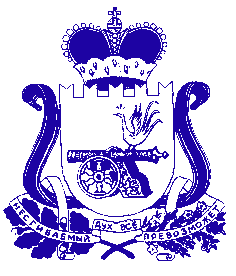 АДМИНИСТРАЦИЯ МУНИЦИПАЛЬНОГО ОБРАЗОВАНИЯ «КРАСНИНСКИЙ РАЙОН»  СМОЛЕНСКОЙ ОБЛАСТИР А С П О Р Я Ж Е Н И Еот 15.11.2019 № 519-р	В соответствии с постановлением Администрации муниципального образования «Краснинский район» Смоленской области от 14.06.2016 года       № 249 «Об образовании комиссии при Администрации муниципального образования «Краснинский район» Смоленской области по бюджетным проектировкам на очередной финансовый год и плановый период»:	1. Утвердить состав комиссии при Администрации муниципального образования «Краснинский район» Смоленской области по бюджетным проектировкам на очередной финансовый год и плановый период согласно приложению.  	2. Распоряжение Администрации муниципального образования «Краснинский район» Смоленской области от 02.11.2018 года № 561-р «Об утверждении состава комиссии по бюджетным проектировкам на очередной финансовый год и плановый период при Администрации муниципального образования «Краснинский район» Смоленской области» признать утратившим силу.И.о. Главы  муниципальногообразования «Краснинский район» Смоленской области                                                                         А.В. Герасимов                                                                                           Приложение                                                                                           к распоряжению Администрациимуниципального образования «Краснинский район» Смоленской области   от 15.11.2019 № 519-рСостав комиссиипри Администрации муниципального образования «Краснинский район» Смоленской области по бюджетным проектировкам на очередной финансовый год и плановый периодОб утверждении состава комиссии при Администрации муниципального образования «Краснинский район» Смоленской области по бюджетным проектировкам на очередной финансовый год и плановый период АрхипенковСергей  Валентинович- Глава муниципального    образования                          «Краснинский район»  Смоленской области, председатель комиссии;                     НестеренковаТатьяна    Ивановна- начальник Финансового управления Администрации муниципального образования «Краснинский район» Смоленской области, заместитель председателя комиссии;ЗиновьеваЕлена Алексеевна- начальник отдела       прогнозирования и   анализа             доходов           Финансового                   управления                 Администрации       муниципального   образования       «Краснинский район» Смоленской области,            секретарь комиссии;           Члены комиссии:ШестерневАлександр Павлович- начальник отдела экономики, комплексного развития и муниципального имущества Администрации муниципального      образования      « Краснинский район» Смоленской области;МалиховИгорь Александрович- главный специалист-юрист отдела правового и информационного  обеспечения Администрации муниципального образования «Краснинский район» Смоленской области;ФилатоваСветлана Владимировна- и.о. начальника        отдела  образования Администрации муниципального образования «Краснинский район» Смоленской области;СамусеваГалина Николаевна- начальник отдела культуры и спорта Администрации муниципального образования «Краснинский район» Смоленской области;ВаськинАлексей Александрович- председатель  постоянной депутатской   комиссии                                                                по бюджету, налогам, финансам и  инвестиционной  политике     Краснинской     районной              Думы                                            (по согласованию).